                                                                ZAE I.A č. 2-4   A         ELEKTRÓNOVÁ TEÓRIA, ROZDELENIE LÁTOK PODĽA                             ELEKTRICKEJ VODIVOSTI, ELEKTRICKÝ NÁBOJ,                                                        ELEKTRICKÉ POLEELEKTRÓNOVÁ TEÓRIAATÓM – najmenšia stavebná častica prvku;              - skladá sa z : 1) jadra – nachádzajú sa tu  - a) kladné častice = protóny (+)                                                                                    b) neutrálne častice = neutróny ( bez náboja);                                   2) obalu -  tu sa nachádzajú záporné častice = elektróny (-);ELEKTRÓN – a) ak sa nachádza v najvzdialenejšej vrstve,  nazýva sa  valenčný elektrón,                                                       - charakterizuje chemické vlastnosti daného prvku;                           b) ak sa vzdiali zo svojej dráhy , nazýva sa  voľný elektrón;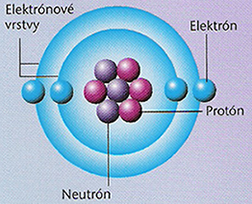 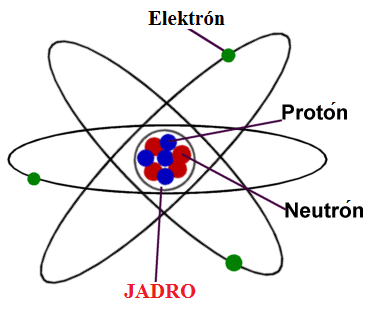 A) - látka v ZÁKLADNOM STAVE = neutrálna = má rovnaký počet protónov, aj elektrónov;B) – látke DODÁME ENERGIU = vznikne voľný elektrón :IÓN  je atóm, alebo sústava atómov, ktoré majú – nadbytok elektrónov,                                                                                   - nedostatok elektrónov;       1) ak elektróny dodáme – vznikne ich nadbytok, látka sa javí navonok záporne nabitá                                                                                                                       – nazýva sa anión (-);       2)  ak elektróny odoberieme – vznikne ich nedostatok, látka sa javí navonok kladne nabitá                                                                                                                      –  nazýva  sa katión (+);ROZDELENIE LÁTOK PODĽA ELEKTRICKEJ VODIVOSTI= podľa schopnosti viesť látkou voľné elektróny;1) vodiče – látky, ktoré dobre vedú elektrický prúd, lebo sa v nich ľahko pohybujú voľné                    elektróny (kovy - hliník, meď,...elektrolyty...) ( E0= 0); 2) polovodiče – látky, ktoré sa za normálnych podmienok chovajú ako nevodivé látky,                          ale dodaním energie ( svetla, tepla, ..) sa stávajú veľmi dobre vodivými                                látkami ( prvky – Si, Se, Ge, ..., zlúčeniny,) (E0 < 3 eV);3) izolanty – látky, ktoré za žiadnych okolností nevedú elektrický prúd ( drevo, plasty,                        papier, keramika,...) (E0 > 3 eV);4) supravodiče – vymiznutie elektrického odporu, vytláčanie magnetického poľa  z jeho                               objemu ( pri teplotách < 20K = - 253,15°C) ( zlúčeniny nióbu Nb                                                                                                      Nb- Ti, Nb- Zr, Nb- sn);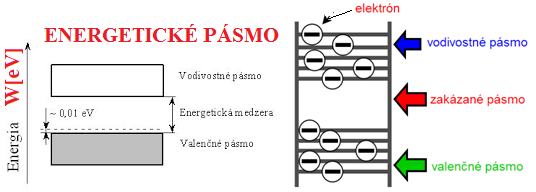                                                                 ZAE I.A č. 2-4   B        ELEKTRÓNOVÁ TEÓRIA, ROZDELENIE LÁTOK PODĽA                             ELEKTRICKEJ VODIVOSTI, ELEKTRICKÝ NÁBOJ,                                                        ELEKTRICKÉ POLEELEKTRICKÝ NÁBOJ- skalárna veličina , t.z., zaujíma nás len veľkosť a nie smer;- vyjadruje mieru elektrického stavu telesa;- označuje sa Q;- jednotka je coulomb [C];- jeho nadbytkom, alebo nedostatkom  sa prejavujú silové účinky hmoty;- najjednoduchší -  základný elementárny náboj je 1 elektrón alebo 1 protón;- hodnota elementárneho náboja je 1,602 . 10-19C;Vlastnosti elektrických nábojov- pôsobia na zelektrizované telesá príťažlivou silou;- súhlasné náboje sa odpudzujú ( ++, --);- nesúhlasné náboje sa priťahujú ( +-);- nesúhlasné náboje sa dotykom stávajú slabšie, alebo úplne neelektrické;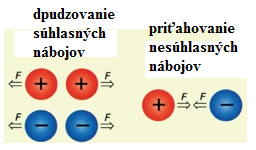 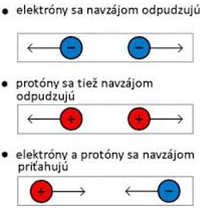 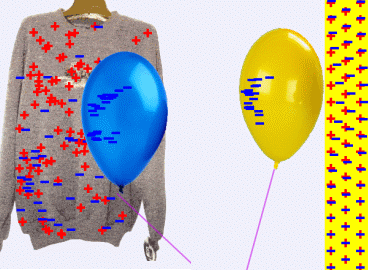 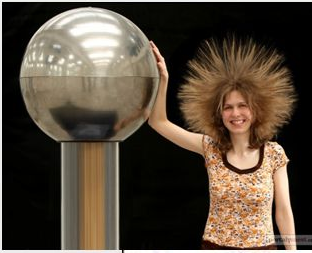 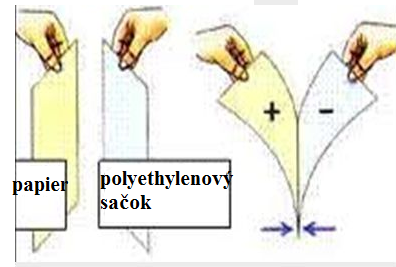 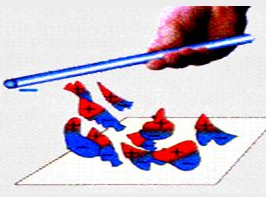 - veľkosť príťažlivých, alebo odpudivých síl medzi nábojmi  vyjadruje COULOMBOV ZÁKON;JEHO ZNENIE: - veľkosť príťažlivých, alebo odpudivých síl je priamo úmerná veľkosti súčinu nábojov Q1 a Q2     a nepriamo úmerná  druhej mocnine vzdialenosti stredov nábojov (r2)                                                                ZAE I.A č. 2-4   C         ELEKTRÓNOVÁ TEÓRIA, ROZDELENIE LÁTOK PODĽA                             ELEKTRICKEJ VODIVOSTI, ELEKTRICKÝ NÁBOJ,                                                        ELEKTRICKÉ POLE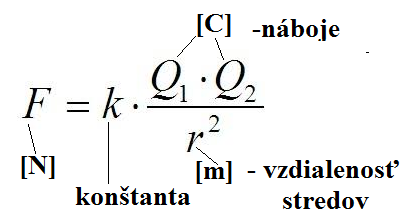 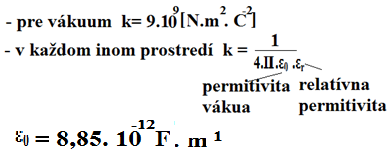  ELEKTRICKÉ POLE- v okolí elektricky nabitého telesa sa prejavujú silové účinky jeho náboja  na náboj iného    telesá,;-  hovoríme, že v jeho okolí existuje ELEKTRICKÉ POLE;- el. pole – je jedna z foriem hmoty, v ktorej sa prejavuje účinok elektrického náboja,                - je to  fyzikálne pole;-  charakterizuje ho fyzikálna veličina– intenzita elektricého poľa E;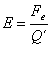 - intenzita(E)-má rovnaký smer ako elektrická sila, ktorá pôsobí na kladný bodový náboj v danom  mieste el.poľa;- graficky sa znázorňuje elektrickými siločiarami (indukčnými čiarami.)- smerujú od + k -- homogénne elektrické pole –ak intenzita E má vo všetkých miestach poľa rovnaký smer aj veľkosť-napr.: medzi dvoma rovnobežnými izolovanými kovovými platňami, z ktorých jedna má kladný, druhá rovnako veľký záporný náboj;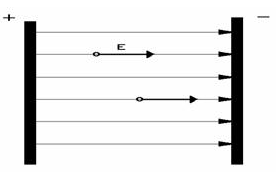 -radiálne elektrické pole – vzniká v okolí bodového náboja (kladného alebo záporného)                                              - intenzita E má smer polpriamky, ktorá vychádza z kladného náboja a                                                vstupuje do záporného náboja;                                                                ZAE I.A č. 2-4   D         ELEKTRÓNOVÁ TEÓRIA, ROZDELENIE LÁTOK PODĽA                             ELEKTRICKEJ VODIVOSTI, ELEKTRICKÝ NÁBOJ,                                                        ELEKTRICKÉ POLE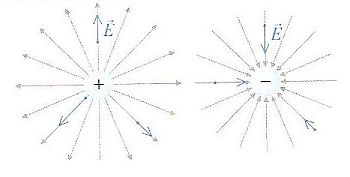 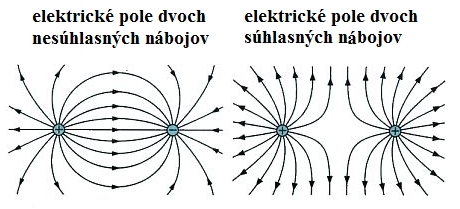 